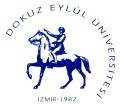 SÜREKLİ İŞÇİ POZİSYONUNDA                           ÇALIŞANLARA AİT İZİN İSTEĞİ VE ONAYISÜREKLİ İŞÇİ POZİSYONUNDA                           ÇALIŞANLARA AİT İZİN İSTEĞİ VE ONAYISÜREKLİ İŞÇİ POZİSYONUNDA                           ÇALIŞANLARA AİT İZİN İSTEĞİ VE ONAYI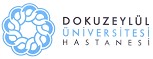 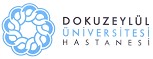 DİKKAT :   1.  Bu  form,  Sürekli işçi kadrosunda görevli  personelin kanuni izinlerinin istem ve onayında kullanılır.2.  Form, işçinin izin kullanımında "İnsan Kaynakları Özlük Birimine" gönderilir.                	 Yıllık	 Mazeret	Hastalık	Ücretsiz	Refakat	Fazla Mesai	Şua İzniDİKKAT :   1.  Bu  form,  Sürekli işçi kadrosunda görevli  personelin kanuni izinlerinin istem ve onayında kullanılır.2.  Form, işçinin izin kullanımında "İnsan Kaynakları Özlük Birimine" gönderilir.                	 Yıllık	 Mazeret	Hastalık	Ücretsiz	Refakat	Fazla Mesai	Şua İzniDİKKAT :   1.  Bu  form,  Sürekli işçi kadrosunda görevli  personelin kanuni izinlerinin istem ve onayında kullanılır.2.  Form, işçinin izin kullanımında "İnsan Kaynakları Özlük Birimine" gönderilir.                	 Yıllık	 Mazeret	Hastalık	Ücretsiz	Refakat	Fazla Mesai	Şua İzniDİKKAT :   1.  Bu  form,  Sürekli işçi kadrosunda görevli  personelin kanuni izinlerinin istem ve onayında kullanılır.2.  Form, işçinin izin kullanımında "İnsan Kaynakları Özlük Birimine" gönderilir.                	 Yıllık	 Mazeret	Hastalık	Ücretsiz	Refakat	Fazla Mesai	Şua İzniDİKKAT :   1.  Bu  form,  Sürekli işçi kadrosunda görevli  personelin kanuni izinlerinin istem ve onayında kullanılır.2.  Form, işçinin izin kullanımında "İnsan Kaynakları Özlük Birimine" gönderilir.                	 Yıllık	 Mazeret	Hastalık	Ücretsiz	Refakat	Fazla Mesai	Şua İzniDİKKAT :   1.  Bu  form,  Sürekli işçi kadrosunda görevli  personelin kanuni izinlerinin istem ve onayında kullanılır.2.  Form, işçinin izin kullanımında "İnsan Kaynakları Özlük Birimine" gönderilir.                	 Yıllık	 Mazeret	Hastalık	Ücretsiz	Refakat	Fazla Mesai	Şua İzniDİKKAT :   1.  Bu  form,  Sürekli işçi kadrosunda görevli  personelin kanuni izinlerinin istem ve onayında kullanılır.2.  Form, işçinin izin kullanımında "İnsan Kaynakları Özlük Birimine" gönderilir.                	 Yıllık	 Mazeret	Hastalık	Ücretsiz	Refakat	Fazla Mesai	Şua İzniBirimiBirimiYol izniAit Olduğu YılAit Olduğu YılAit Olduğu YılAit Olduğu YılAdı SoyadıAdı SoyadıBaşlangıç tarihiDönüş tarihitakip eden iş gününe kadarDönüş tarihitakip eden iş gününe kadarDönüş tarihitakip eden iş gününe kadarDönüş tarihitakip eden iş gününe kadarGöreviGöreviKullanacağı izin toplamıKalan izin süresiKalan izin süresiKalan izin süresiKalan izin süresiAçıklama4857 sayılı İş Kanunu'nun izinlerle ilgili maddeleri.Açıklama4857 sayılı İş Kanunu'nun izinlerle ilgili maddeleri.Açıklama4857 sayılı İş Kanunu'nun izinlerle ilgili maddeleri.Açıklama4857 sayılı İş Kanunu'nun izinlerle ilgili maddeleri.Açıklama4857 sayılı İş Kanunu'nun izinlerle ilgili maddeleri.Açıklama4857 sayılı İş Kanunu'nun izinlerle ilgili maddeleri.Açıklama4857 sayılı İş Kanunu'nun izinlerle ilgili maddeleri.İzindeki Adresiİzindeki Adresiİzindeki Adresiİstemde bulunanın imzası, tarihİstemde bulunanın imzası, tarihİstemde bulunanın imzası, tarihİstemde bulunanın imzası, tarihİzin veren yetkililerin adı ve soyadı, ünvanı, imzasıİzin veren yetkililerin adı ve soyadı, ünvanı, imzasıİzin veren yetkililerin adı ve soyadı, ünvanı, imzasıOnaylayanınAdı soyadı, ünvanı, imzasıZafer Yılmaz ŞAYIRFakülte SekreteriOnaylayanınAdı soyadı, ünvanı, imzasıZafer Yılmaz ŞAYIRFakülte SekreteriOnaylayanınAdı soyadı, ünvanı, imzasıZafer Yılmaz ŞAYIRFakülte SekreteriOnaylayanınAdı soyadı, ünvanı, imzasıZafer Yılmaz ŞAYIRFakülte SekreteriDBY/KU/FR-608Yayın Tarihi:24/11/2023Güncelleme Tarihi: -Güncelleme No:0Sayfa No:1/1